Mezi semestry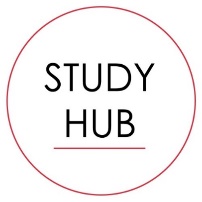 Datum ……………………………	Semestr ……………………………	Akademický rok …………………Ohlédnutí za minulým semestremTip: Projděte si diář nebo galerii fotek a zamyslete se nad proběhlým semestrem a zkouškovým.Reflexe výukových týdnů Tento semestr se mi podařilo		Nejvíce mě bavilo		Největší radost jsem měl/a, když		Tento semestr jsem se naučil/a	 	Tento semestr jsem se zlepšil/a v		Nejvíce prokrastinuju, když		Nejvíce motivovaná/ý se cítím, když			Můj (studijní) návyk, který nejvíce ovlivňoval průběh mého semestru, je	Tento semestr jsem překonal/a			Tento semestr mi největší problém dělalo		Během semestru jsem se cítil/a	Moji náladu a výkon ovlivňovalo			Reflexe zkouškového období Ve zkouškovém období se mi podařilo		Za svůj největší úspěch tohoto zkouškového období považuji		Nejvíce prokrastinuju, když		Nejvíce motivovaná/ý se cítím, když		Můj návyk, který nejvíce ovlivňoval průběh zkouškového období, je	Co si z toho celkově odnášímCo mi v tomto semestru fungovalo a chci dělat nadále?			Co mi nefungovalo a chci přestat dělat?			Co chci začít dělat?			Plány na tento semestr V tomto semestru se nejvíce těším na		Nejvíce se obávám		Chci se naučit		Mimo školu se těším na		Tip: Pro aktivní reflexi a efektivní plánování doporučujeme se k zápiskům pravidelně vracet. Abyste nezapomněli, můžete si třeba nastavit upozornění na polovinu semestru (např. 3. 4. 2024).